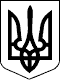 УКРАЇНАЧЕЧЕЛЬНИЦЬКА РАЙОННА РАДАВІННИЦЬКОЇ ОБЛАСТІРІШЕННЯ  № 38518 травня   2018 року                                                                  19 сесія 7 скликанняПро Програму сприяння розвитку інститутів громадянського суспільства у Чечельницькому районі на 2018-2020 роки          Відповідно до пункту 16 частини 1 статті 43 Закону України «Про місцеве самоврядування в Україні», враховуючи подання Чечельницької райдержадміністрації, висновки постійних комісій районної ради з питань регламенту, депутатської діяльності та етики, зміцнення законності і правопорядку, з питань бюджету та комунальної власності, районна рада ВИРІШИЛА:Затвердити Програму сприяння розвитку інститутів громадянськогосуспільства у Чечельницькому районі на 2018-2020 роки  (додається).2. Контроль за виконанням цього рішення покласти на постійні комісії районної ради з питань регламенту, депутатської діяльності та етики, зміцнення законності і правопорядку (Лісницький В.О.), з питань бюджету та комунальної власності (Савчук В.В.).Голова районної ради                                                       С.В. П’яніщук